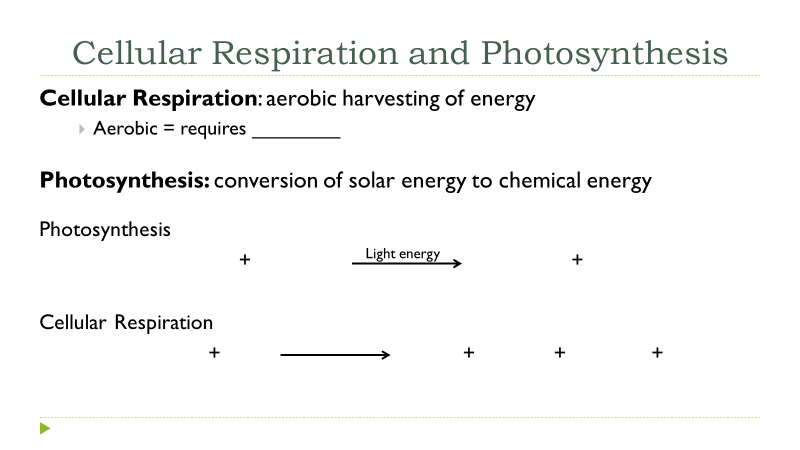 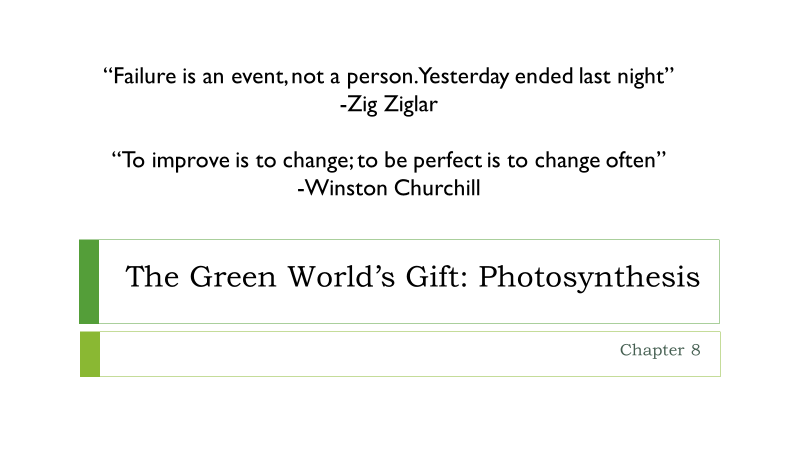 ______________________________________________________________         ____________________________________________________________________________________________________________________________         ____________________________________________________________________________________________________________________________         ____________________________________________________________________________________________________________________________         ______________________________________________________________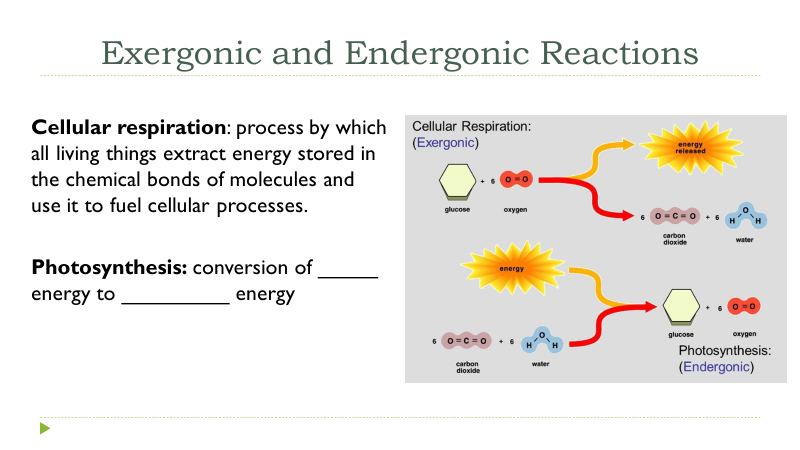 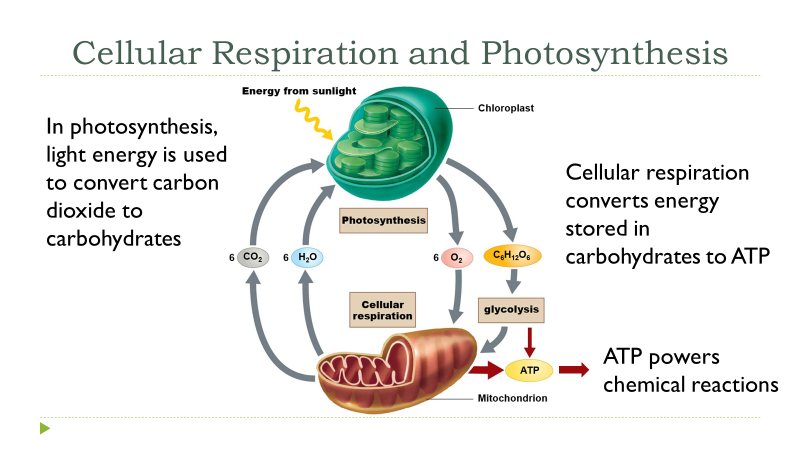 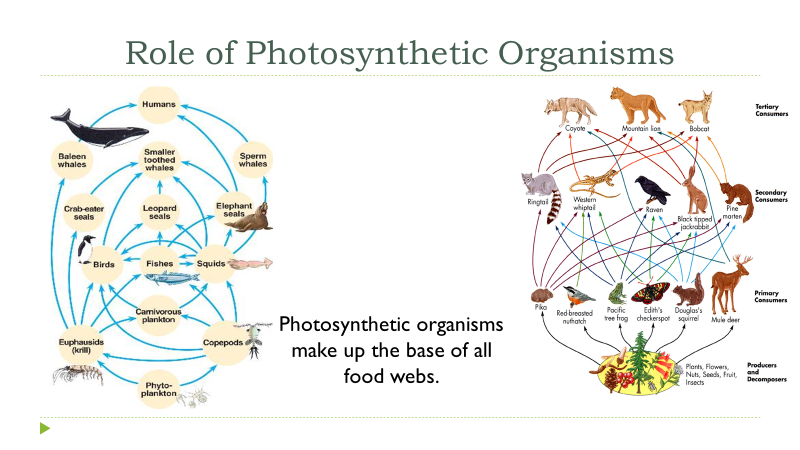 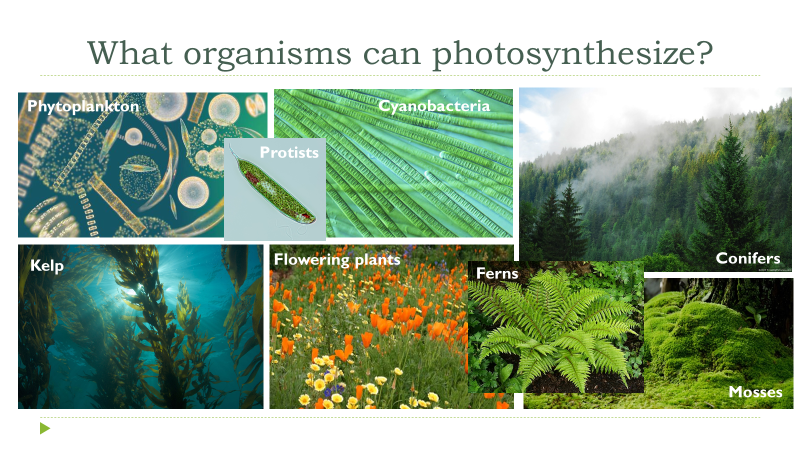 ______________________________________________________________         ____________________________________________________________________________________________________________________________         ____________________________________________________________________________________________________________________________         ____________________________________________________________________________________________________________________________         ______________________________________________________________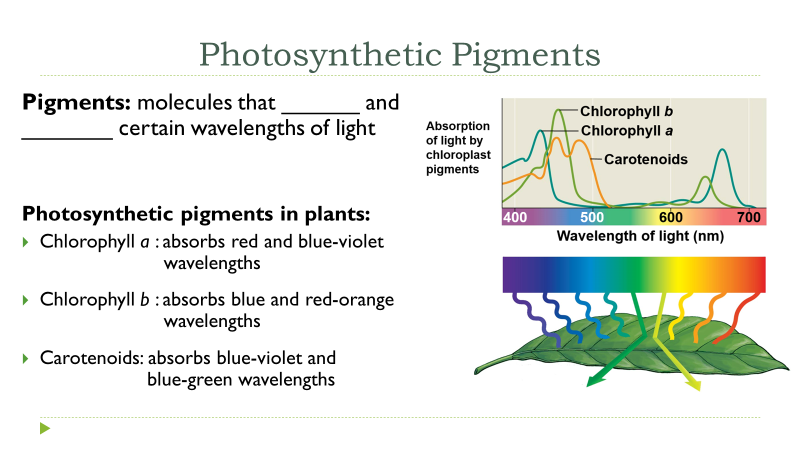 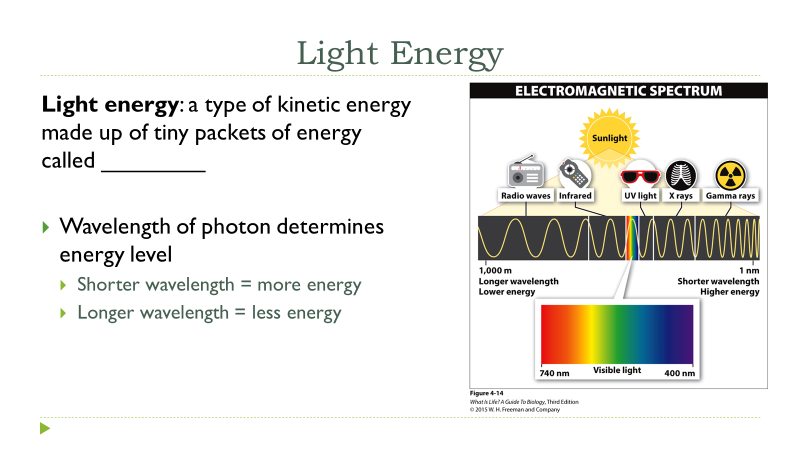 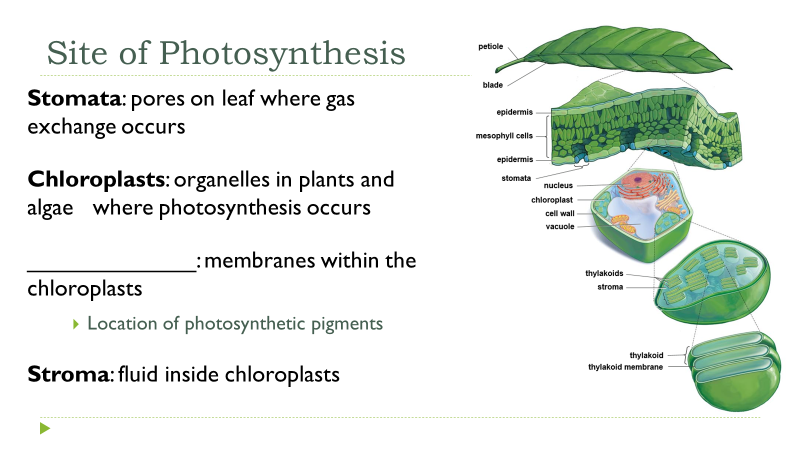 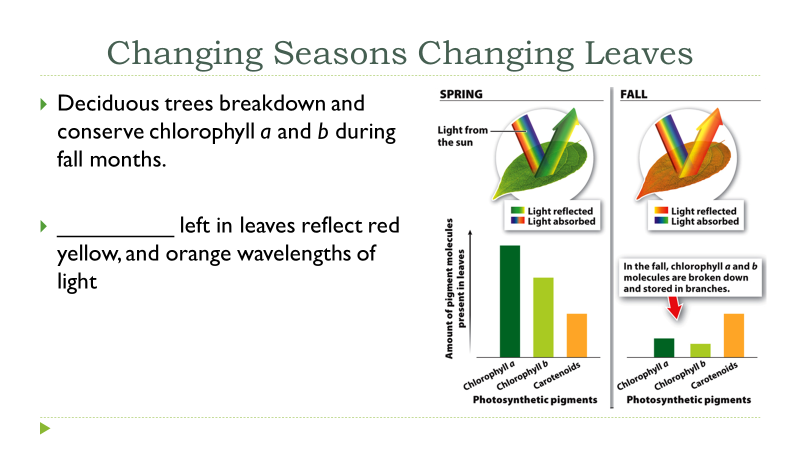 ______________________________________________________________         ____________________________________________________________________________________________________________________________         ____________________________________________________________________________________________________________________________         ____________________________________________________________________________________________________________________________         ______________________________________________________________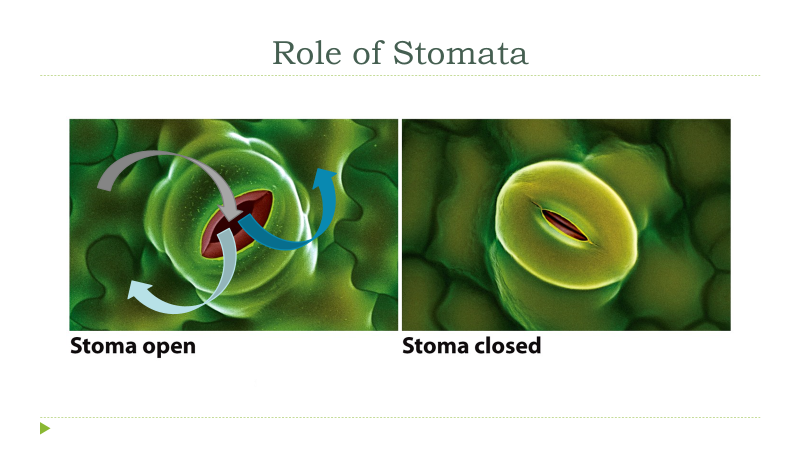 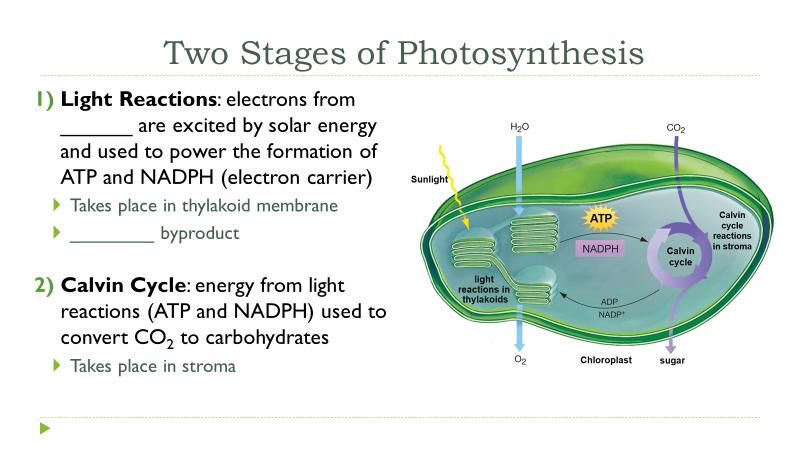 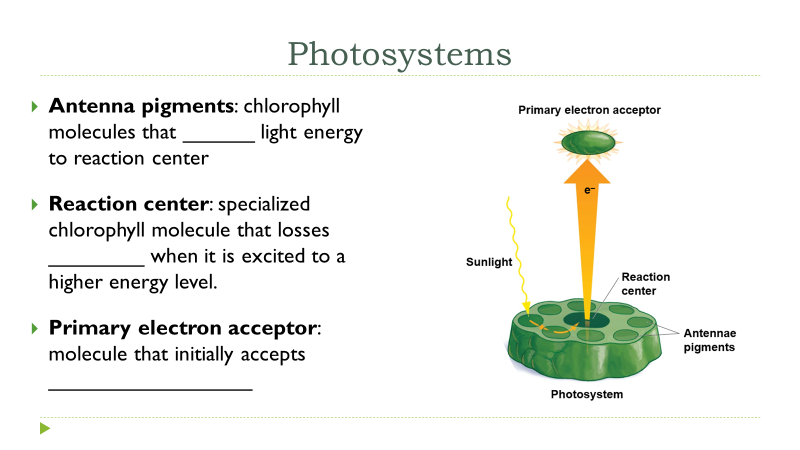 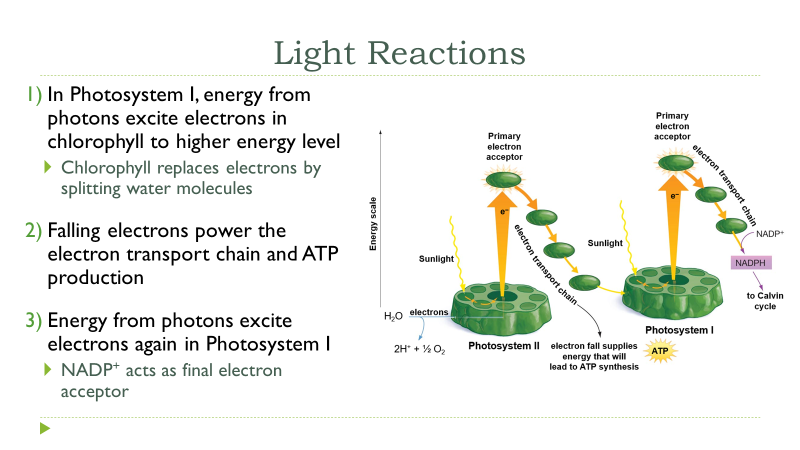 ______________________________________________________________         ____________________________________________________________________________________________________________________________         ____________________________________________________________________________________________________________________________         ____________________________________________________________________________________________________________________________         ______________________________________________________________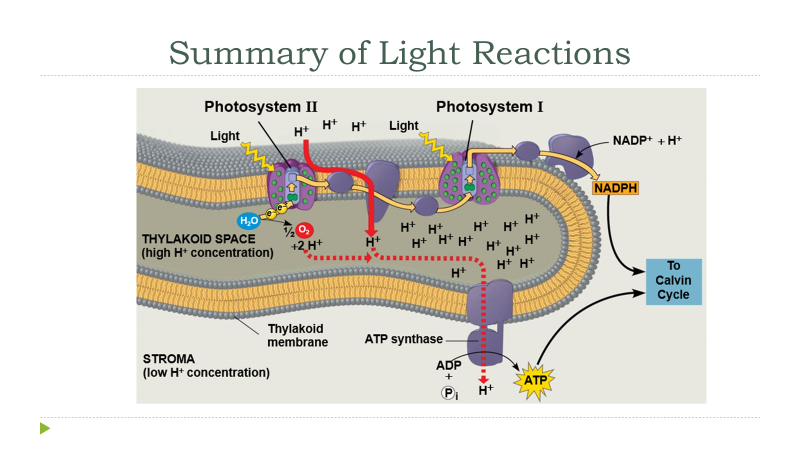 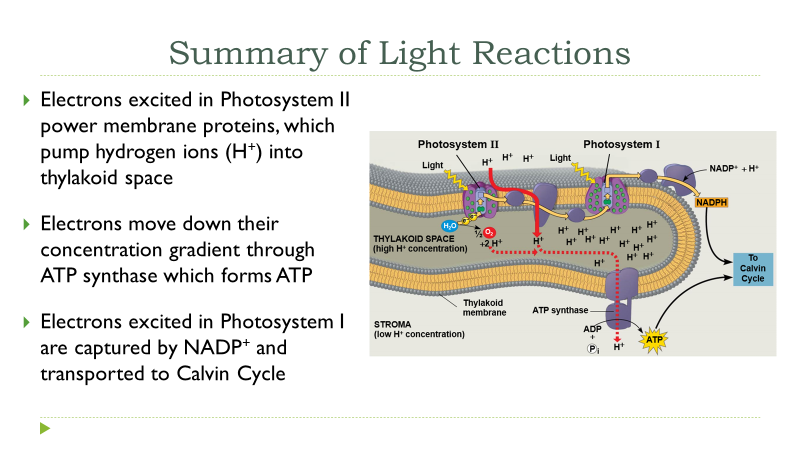 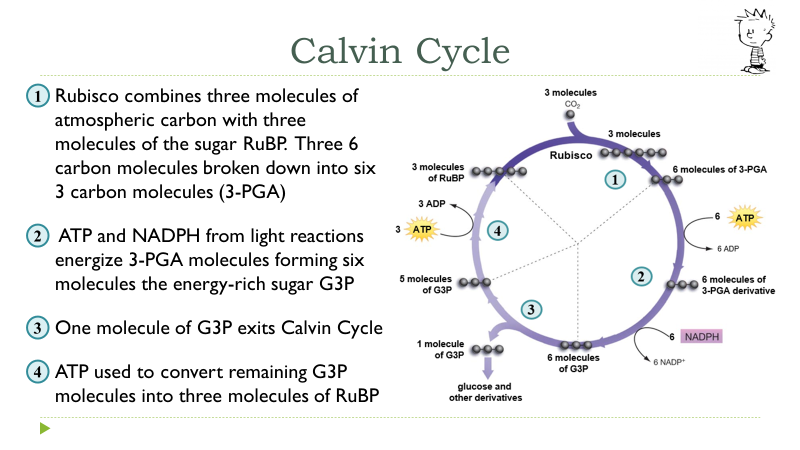 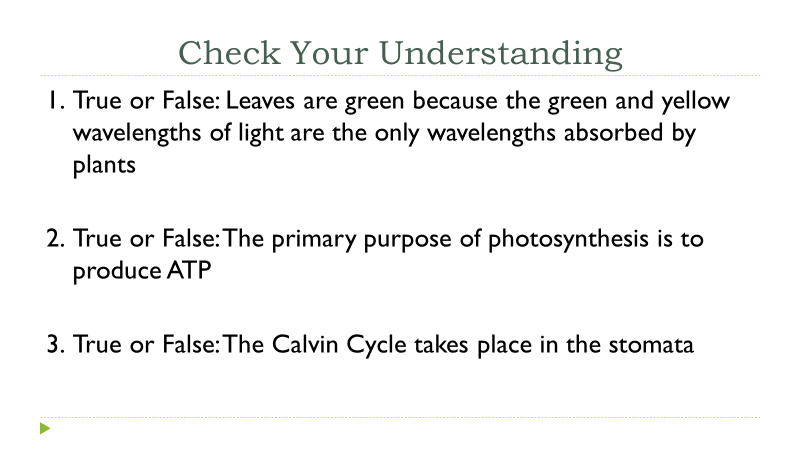 ______________________________________________________________         ____________________________________________________________________________________________________________________________         ____________________________________________________________________________________________________________________________         ____________________________________________________________________________________________________________________________         ______________________________________________________________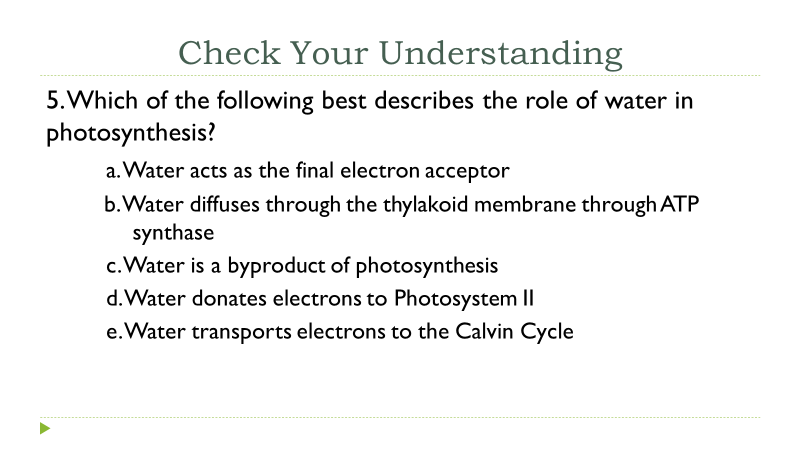 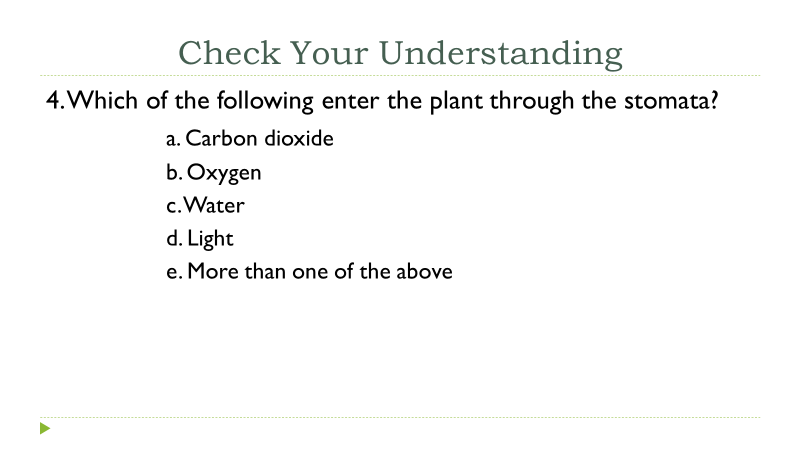 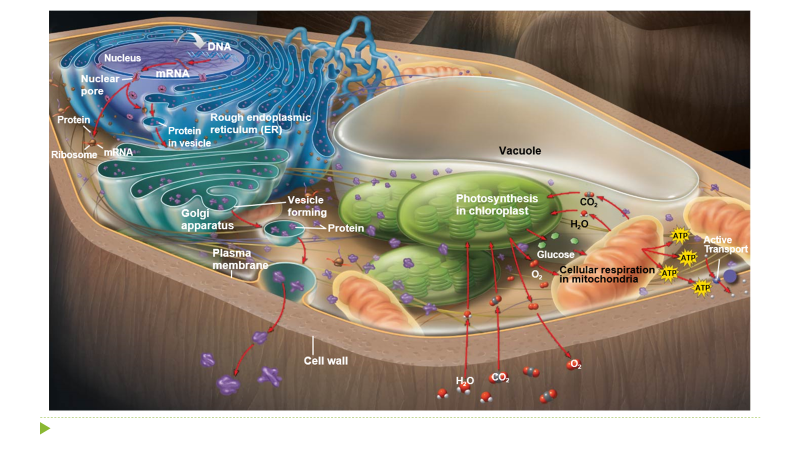 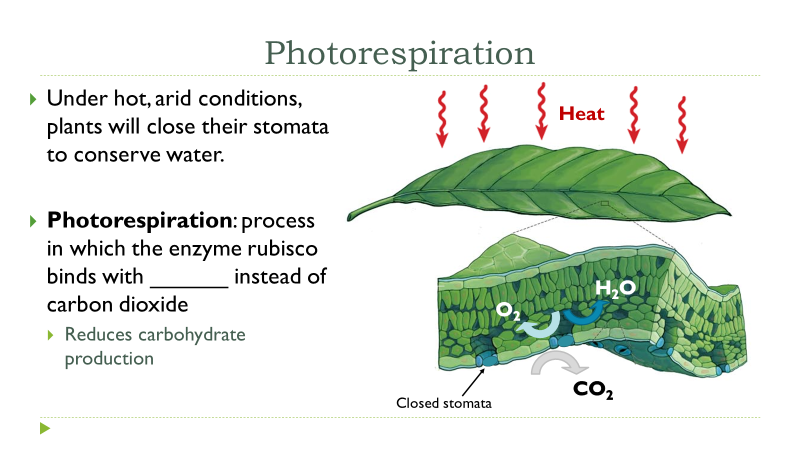 ______________________________________________________________         ____________________________________________________________________________________________________________________________         ____________________________________________________________________________________________________________________________         ____________________________________________________________________________________________________________________________         ______________________________________________________________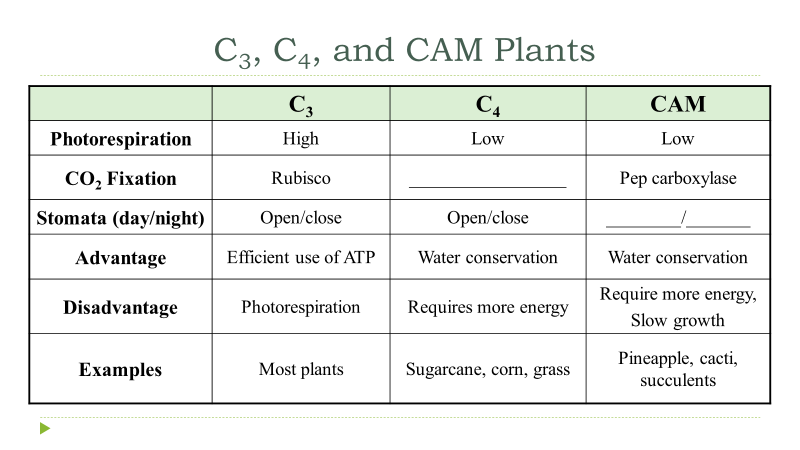 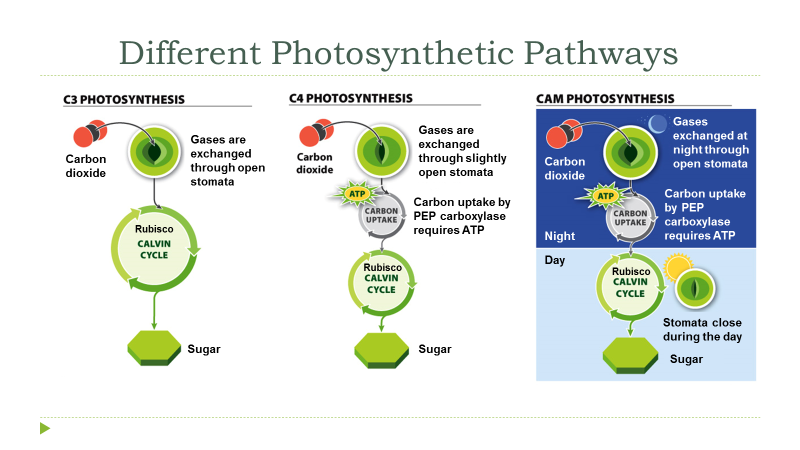 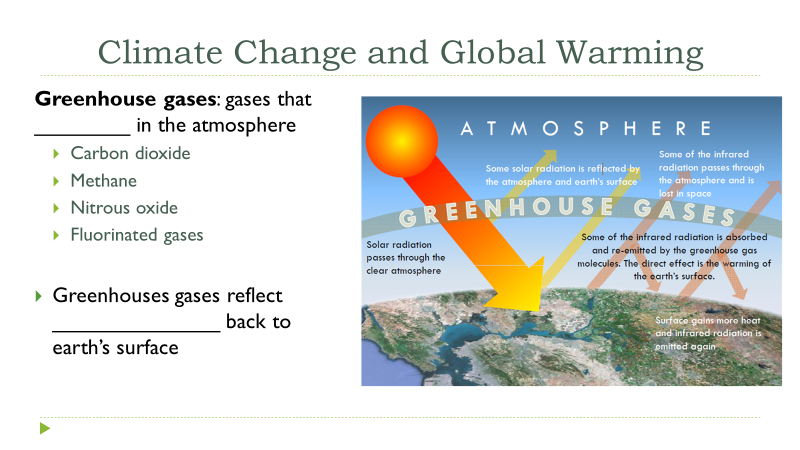 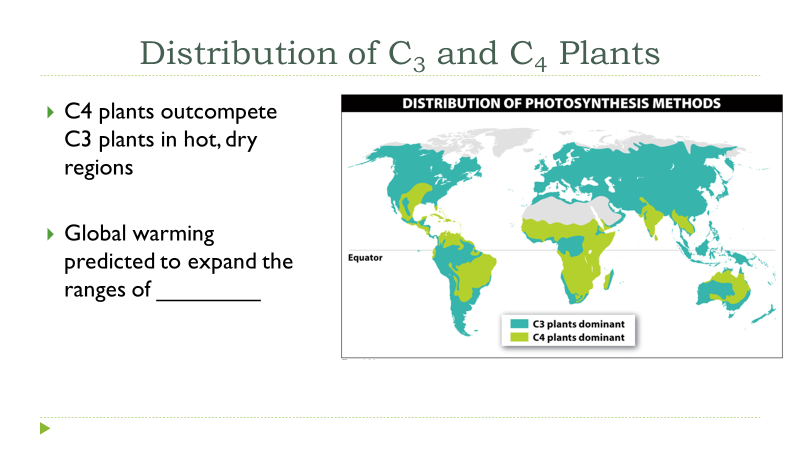 ______________________________________________________________         ____________________________________________________________________________________________________________________________         ____________________________________________________________________________________________________________________________         ____________________________________________________________________________________________________________________________         ______________________________________________________________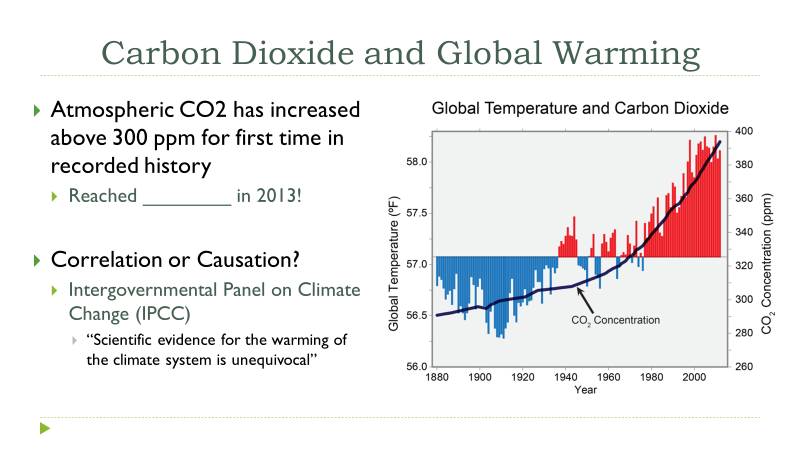 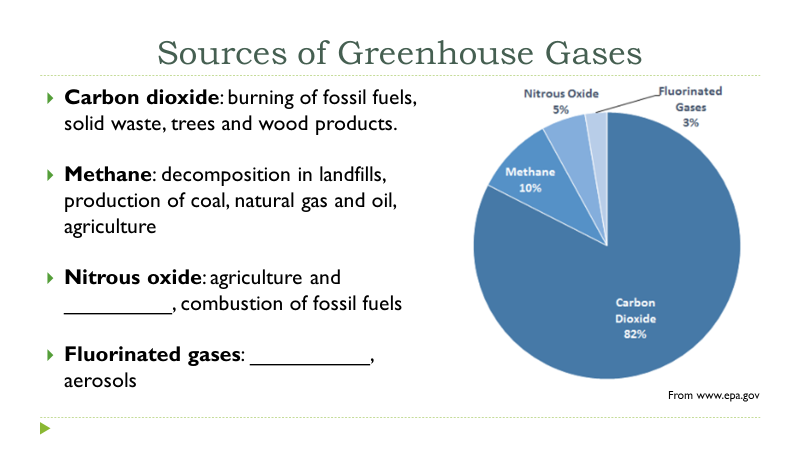 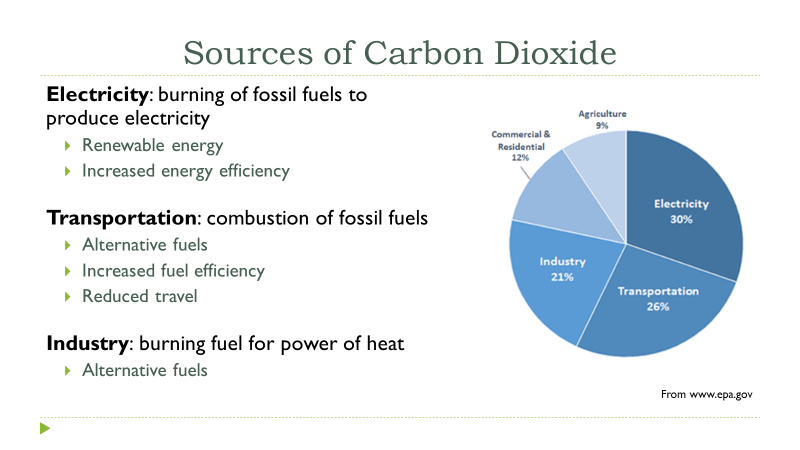 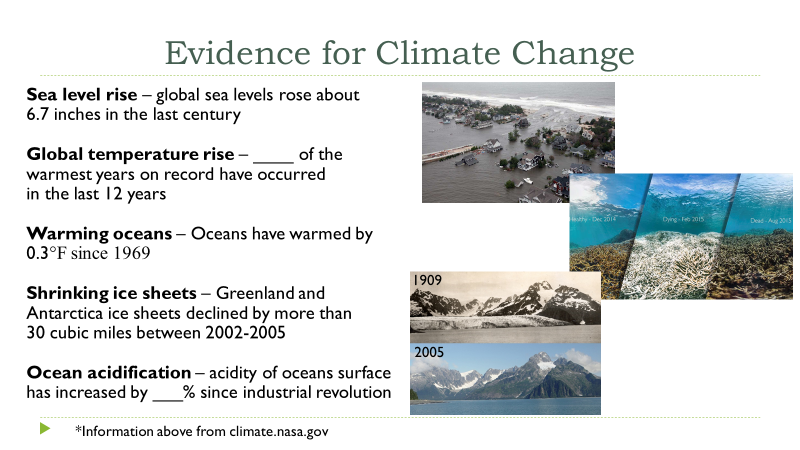 ______________________________________________________________         ____________________________________________________________________________________________________________________________         ____________________________________________________________________________________________________________________________         ____________________________________________________________________________________________________________________________         ______________________________________________________________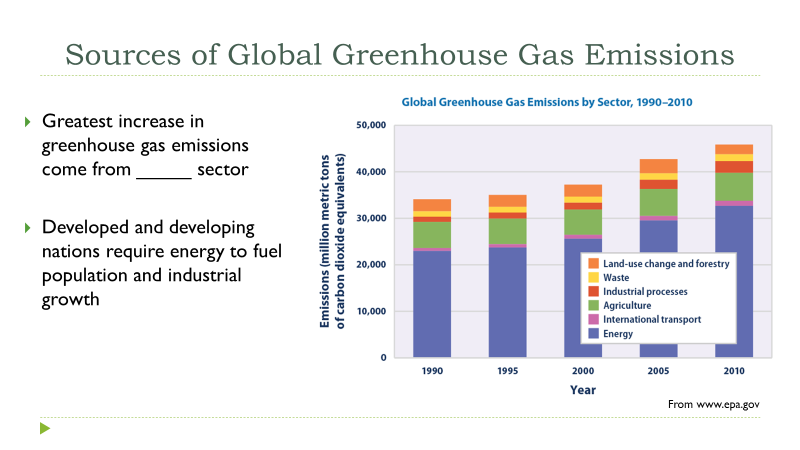 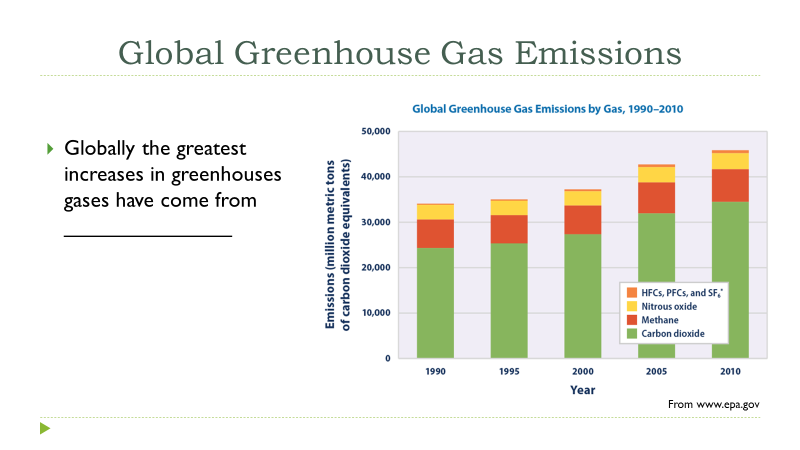 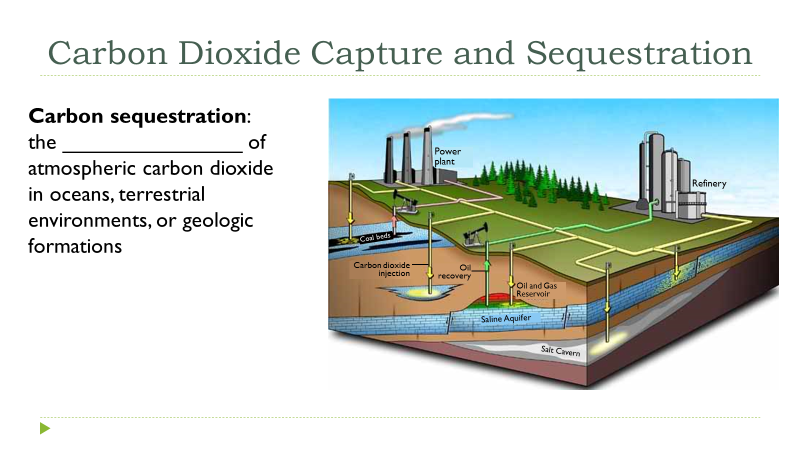 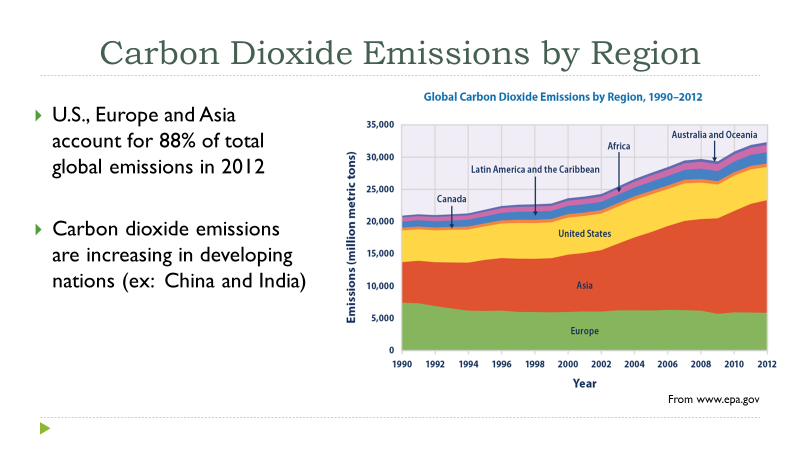 ______________________________________________________________         ____________________________________________________________________________________________________________________________         ____________________________________________________________________________________________________________________________         ____________________________________________________________________________________________________________________________         ______________________________________________________________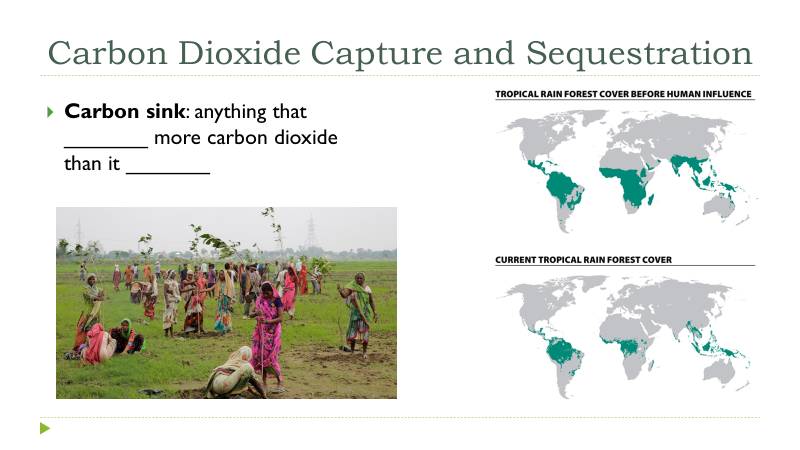 